Технологическая карта урока окружающий мир                                                                        (предмет)по программе «Школа 2100»(название программы)Учитель (ФИО): Алтышева Ольга Николаевна4 Б класс, школа №40Урок №______ (в соответствии с календарно-тематическим планом)Тема урока: Для чего и как мы дышимТип урока: обобщающийЦель урока (доминирующая): ПЛАНИРУЕМЫЕ РЕЗУЛЬТАТЫ УРОКА: способствовать закреплению знаний учащихся о анатомо-физиологических понятиях: строение и функции органов дыхания, газообмен, дыхательные движения, гигиена органов дыхания.Метапредметные (развивающие): - Коммуникативные: умение взаимодействовать с учителем, умение с достаточной полнотой и точностью выражать свои мысли.- Регулятивные: умение организовать свою деятельность, получать и объективно оценивать свой результат.- Познавательные: умение получать, отбирать, усваивать и воспроизводить информацию.Предметные (образовательные): обеспечить усвоение учащимися значения дыхания как процесса, необходимого для жизни, проверить знания о строении органов дыхания;Личностные (воспитательные): воспитывать бережное отношение к своему организму, к своему здоровью, к здоровью окружающих.Формы организации познавательной деятельности учащихся: фронтальная, индивидуальная.Основные методы: словестный, наглядный, практический. Оборудование: Оформление доски:План урока:Ход урока№Этап урокаРегламент1Орг. момент2 мин.2Постановка цели урока. Мотивация учебной деятельности.7 мин. 3Обобщение учебного материала30 мин.4Рефлексия деятельности 3 мин. 5Информирование о домашнем задании3 мин.Этапы урокаДеятельность учителяДеятельность учениковФормируемые УУД1. Этап урокаЗдравствуйте ребята, сегодня я проведу у вас урок окружающего мира. 2. Постановка цели урока. Мотивация учебной деятельности.- Организм человека – это живой организм, и все живые организмы отличаются от неживых тел, назовите чем. 1. дыхание2. питание3. рост4. размножение5. выделение- Задержите дыхание на несколько минут.- Можете долго не дышать?- А жить без дыхания у нас получится?- Без пищи и воды человек может прожить несколько дней, а без воздуха никто не может прожить даже 10 минут. Интересно!Японские ныряльщики за жемчугом на глубине 30мЗадерживают дыхание до 4 мин. рекорд под водой в спокойном состоянии 5мин 24с. - Какое значение имеет кислород в жизни организма?- Как вы думаете, о чем будет сегодняшний урок? - Сегодняшняя тема «Как и для чего мы дышим». Я знаю, что данную тему вы уже проходили, поэтому сегодня мы проверим, что же вы помните.- Мы должны будем создать плакат, но чтобы это сделать, нам придется потрудиться.Коммуникативные: способствовать развитию умения полно и точно выражать своё мнение;Личностные: воспитывать культуру общения при работе.Познавательные: Способствовать формированию познавательной потребности по предмету «окружающий мир»Предметные: характеризовать основные функции систем органов человеческого организма;   Коммуникативные: способствовать развитию умения полно и точно выражать своё мнение;3. Обобщение учебного материала- Откуда берут живые организмы энергию? (С помощью кислорода из органических веществ клетки нашего организма получают энергию.)- Так для чего необходим кислород нашему организму? (Для получения энергии, необходимой для обеспечения всех жизненных процессов нашего организма.)- А что обеспечивает наш организм кислородом? (Органы дыхания.)- От чего избавляют организм органы дыхания? (От углекислого газа.)Органы дыхания- Какие органы дыхательной системы вы знаете? (Носовая полость, гортань, трахея, бронхи, легкие, диафрагма.)- По классу расклеены органы дыхательной системы и их названия, ваша задача, найти и приклеить их на нужное место в нашем плакате.1. В каком органе дыхания воздух обогревается, очищается? (Носовая полость.)2. В каком органе дыхания находятся голосовые связки? (Гортань.)3. Опишите процесс вдоха. (Во время вдоха межреберные мышцы поднимают ребра, а мышечная перегородка – диафрагма – опускается.)4. Какую функцию выполняют органы дыхания? (Обеспечивают клетки организма кислородом, избавляют от углекислого газа.)Путь кислорода к легким- Заполните схему.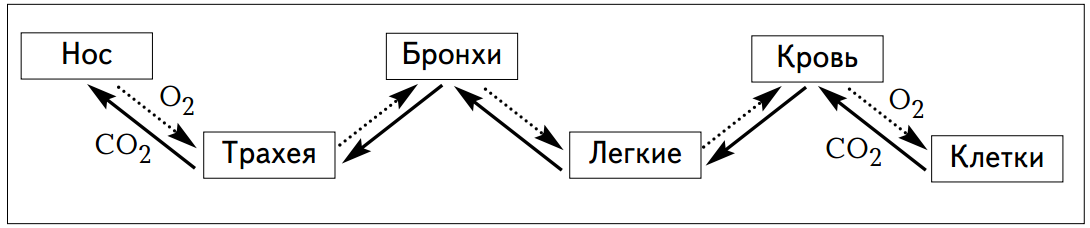 Вдох-выдохРабота в парах - Сейчас я раздам вам карточки, ваша задача, ответить на вопросы, письменно и кратко. Почему надо дышать не ртом, а носом? (Чтобы согреть и очистить воздух.)Почему пыль из воздуха не попадает в легкие? (Нос – фильтр.)Что было бы, если бы трахея не была жесткой, ребристой трубкой? (Если бы завязали туго шарф, то задохнулись бы.)Что было бы, если бы поверхность дыхательных органов не была покрыта особыми клетками и ресничками? (Пыль проникала бы в легкие.)- Теперь посмотрим совпадут ли ваши ответы. (Правильные ответы высвечиваются на доске)- В воздухе находится множество микробов, и часть их попадает в дыхательные пути. В большинстве случаев организм с ними справляется, но в некоторых нет. В результате этого, что происходит? (Человек заболевает)В каких случаях наш организм не справляется с микробами и заболевает? (Когда тело переохладилось или защитные силы ослабевают).Подпиши органы дыхания. Соедини названия болезней с теми органами, которые они поражают.Носовая полость – насморк Гортань и глотка – ангина Трахея – трахеит Бронхи – бронхит Легкие – воспаление легкихВаши советы- Ребята, напишите на листочке один совет, что надо делать, чтобы сохранить нашу дыхательную систему здоровой.- Выберите сведения о вреде курения.Курение опасно для здоровья.Завершать любые споры лучше добрыми словами.Никотин – яд, люди вдыхают никотин при курении.Нельзя приносить животных из леса домой, они могут погибнуть.В каждой сигарете содержится около 15 вредных веществ, приводящих к раку.Каждая выкуренная сигарета укорачивает жизнь курильщика на 8 минут.Курильщик за год вбирает в свои легкие литр смолы.Недружелюбный тон общения может стать причиной конфликта.Дым сигарет делает зубы и пальцы курильщика желтыми.Аппетит приходит во время еды.Изо рта курящего плохо пахнет, он не различает вкус еды.Курящий человек становится раздражительным.Орган слуха у кузнечика находится на ногах.Курение – это тяжелое заболевание, от которого можно умереть.Предметные: характеризовать основные функции систем органов человеческого организма;Коммуникативные: способствовать развитию умения полно и точно выражать своё мнение;Коммуникативные: способствовать развитию умения полно и точно выражать своё мнение;Регулятивные: регулировать своё поведение на уроке Предметные: (образовательные): характеризовать основные функции систем органов человеческого организма;Коммуникативные: способствовать развитию умения полно и точно выражать своё мнение;Коммуникативные: способствовать развитию умения полно и точно выражать своё мнение;Предметные: характеризовать основные функции систем органов человеческого организма; Коммуникативные: способствовать развитию умения полно и точно выражать своё мнение;Предметные: (образовательные): выявить потенциально опасные ситуации для сохранения жизни и здоровья человека;Регулятивные: регулировать своё поведение на уроке Предметные: (образовательные): характеризовать основные функции систем органов человеческого организма;Коммуникативные: способствовать развитию умения полно и точно выражать своё мнение;4. Рефлексия деятельности- Посмотрите, что мы хотели узнать на сегодняшнем уроке? - Ответили ли вы на вопросы, может, быть какие-то вопросы остались без ответа. - Где вы можете поискать ответы на свои вопросы? - Какая получилась у нас замечательная стенгазета! - Ещё я приготовила для каждого из вас буклет, используя который вы будете беречь своё здоровье, не будете болеть.Личностные: способствовать воспитанию уважительного отношения к богатствам природы.Коммуникативные: умение полно и точно выражать своё мнение5. Информирование о домашнем заданииСоставить антирекламу курения.